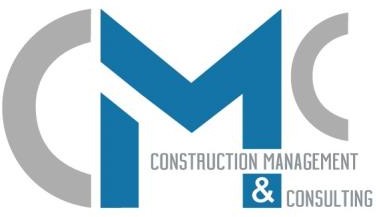 PREPARATION OF MEP DESIGN FORORTACHALA IBIS HOTELTbilisi, GeorgiaFor tender documentations please refer the links belowEmployer's Requirements:https://drive.google.com/open?id=1Qyf3qN1AmcokPZ6Twy9XYOFI4JAQzJj1 Standards IBIS Hotel:https://drive.google.com/open?id=1dEifwm4T24vjVuh2RUh5Aq2N7o7T8gre Architectural Drawings:https://drive.google.com/open?id=1S4LqWmCRH-nT7hwW5XLfaNI0qa7Su0kq 